PSAI Teaching and Learning Award 2024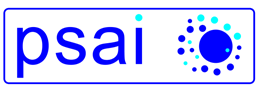 Call for Nominations PurposeThe award aims to recognise those whose disciplinary teaching incites intellectual curiosity in students, inspires departmental colleagues, increases student awareness of the significant relationships between politics as theory and politics as practice, and integrates teaching and research. PrizeRecipients of the award will receive a prize sponsored by the PSAI. On occasion, the PSAI makes special awards for outstanding contributions in particular pedagogies. Prize winners will be given an opportunity to present their work to the teaching and learning panel during the annual PSAI conference. Eligibility All staff teaching a minimum of two politics modules for at least two academic years.Process The selection process will have three phases: 1.  Submission of nomination form attached, with a letter/email of recommendation [by June 28th ]2.  Submission of a portfolio by the nominee [by September 16th]3.  Assessment of portfolios by the judging panel (PSAI members and external academic) The committee will be looking for evidence of the nominee’s sustained excellence in teaching/facilitating learning appropriate to students of politics and public administration. It will also examine how the nominee champions teaching and learning within the discipline and how the nominee’s teaching and research are integrated. The applicant and the nominators may provide evidence of teaching excellence from student evaluations as part of the application/nomination process.Selection Criteria Evidence of teaching practices which engage students and promote effective learning  Innovation in teaching, learning and assessment with achievement or relevant learning outcomesContribution to curriculum and pedagogical development in the discipline  Evidence of reflective teaching and learning practice by integrated feedback Envisaged contribution to the scholarship of teaching and learning in the disciplineNomination  Individuals may be nominated by colleagues at departmental, school, university, or discipline level. Please use the nomination form on page 3. *Each nomination must be accompanied by a letter/e-mail of recommendation. Email nominations to Philip Murphy (philip.murphy@ucc.ie) by June 28th, 2024Portfolio SubmissionNominees will be asked to submit by a portfolio (2500 words maximum) to Philip Murphy (philip.murphy@ucc.ie) by September 16th,  2024. That may include;Overview of teaching responsibilities; modules, levels, and student numbers (500 words max.)Reflective statement on teaching; goals, objectives, experiences and professional development (1,000 words max.) Outline of your: innovation and engaging practice in teaching and assessment, contribution to the curriculum and to pedagogical development in the discipline, collection and integration of student feedback, and envisaged contribution to the scholarship of teaching and learning in the discipline (1,000 words maximum) Appendix: A structured and selective sample of relevant class material; e.g., on module syllabus, content, and assessment Page Break Political Studies Association of Ireland PSAI Teaching & Learning Prize 2024Nomination Form  Nominee’s Details Nominated ByPlease return this form, along with a letter/email of recommendation, to Philip Murphy (philip.murphy@ucc.ie) by June 28th, 2024PSAI Teaching & Learning Committee Convenors Dr. Eman Abboud, TCD (abboude@tcd.ie) & Dr Philip Murphy, UCC (philip.murphy@ucc.ie) NameDepartmentInstitutionNameDepartmentInstitutionRole